CULBOKIE COMMUNITY TRUST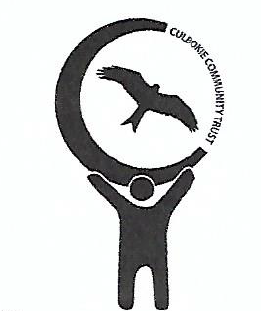 NOMINATION FORM FOR DIRECTOR 2024 AGMIf you are a voting member of the CCT you are entitled to stand for nomination to the Board of Directors at its Annual General Meeting.(If you would like to become a member you can download an application form from our website www.culbokiect.org or contact our Minute Secretary on 01349 870996.     To be eligible to be accepted as a voting member, in time to vote at the AGM, this form must be received by the Minute Secretary by 7pm on 19th February 2024).There is a maximum of three Directorship vacancies at the CCT’s Annual General Meeting.  The governing documents of the CCT require nominations to be proposed and seconded by two other voting members. Should more than three nominations be received a ballot of voting members will be held at the CCT AGM at Culbokie Church Centre or by ZOOM at 7pm on 26th February 2024.In the event of a ballot and to inform voting members about nominees we would request that you also submit a short summary (max 100 words) outlining the skills and experience you bring to the role and note that this will be available publicly on CCT’s website and on the ballot paper after the closing date and ahead of the AGM should it be required.  If you choose not to include this it may disadvantage you when other nominees have submitted this for inclusion.NOMINEE (Please print):I would be willing to serve as a Director of the Culbokie Community Trust Limited.  I understand that in the event of more than the required nominations being received that Directors will be selected by a voting members’ ballot at the AGM and this meeting is open to the public.  I declare that I am not disqualified from acting as a Director and know of no reason why I may not take up this position.  I believe the information given on this form to be correct and understand that any false statement may disqualify me from appointment or may render me liable to dismissal.Signed ………………………………………………………………………….  Date …………………………………………………………………..Please complete and return this nomination form by 7pm 19th February 2024 to:Culbokie Community Trust, c/o 2 Rowan Drive, Culbokie, IV7 8NB.  If you are not aware of any other members who can support your application please call the Minute Secretary for help on 01349 870996 ahead of the deadline.These details will be held in accordance with the Data Protection Act requirements and will be used solely in relation to recruitment and selection for Director vacancies within the Company.Culbokie Community Trust Limited.  A company limited by guarantee.  Registered in Scotland No. SC4810940Registered Scottish Charity SC045867Registered office: Frame Kennedy, Metropolitan House, 31-33 High St, Inverness. IV1 1HTNameAddress (incl Post Code)Telephone: DayTelephone: EveningMobile No.E-mail addressMEMBERS SUPPORTINGPlease print nameSignedProposed by:Seconded by: